
Оптимально для ограждения:
Образовательных и дошкольных учреждений, Жилых зданий, Коттеджных поселков и городских объектов, Промышленных объектов и складов, Аэропортов, как гражданских, так и военных, Автовокзалов, Ж/Д объектов и прилегающих территорий, Объектов силовых ведомств, АЗС и прилегающих территорий, Бахчевых развалов (под арбузы, дыни и т.д.), Вольеры для животных…

Высокие характеристики жесткости при облегченном весе конструкции. Лучшая цена при хороших прочностных и эксплуатационных характеристиках. Оптимальное соотношение цены и прочности. Высота панелей - 1030, 1530, 1730, 2030 и 2430 мм. Ширина панелей - 2500 мм. Диаметр прутка - 3, 3,5, 3 и 4, 4, и 5 мм. Размер ячейки – 200*50 и 200*55 мм. 
Покрытие - Цинк (долговечность) или Цинк + Порошковое окрашивание (увеличенная долговечность и эстетичность).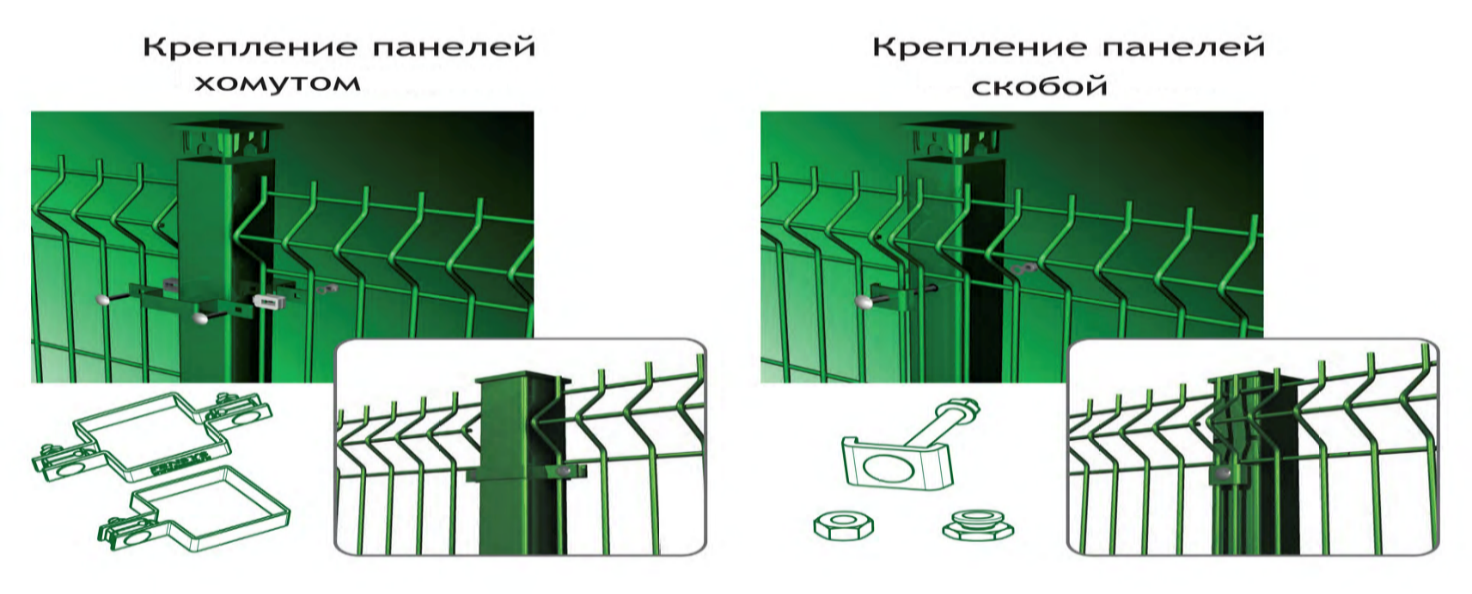 Позиции, в стоимости которых присутствует знак (*), являются акционными. 
Количество остатка по акции уточняйте у менеджеров при заказе.С уважением к Вам и Вашему делу, ООО «Монолит-Сервис»
+7 (989) 265 1000  +7 (989) 264 1000
3d-zabor.com
monolit.serv@mail.ru
monolit.serv@yandex.ru
Коммерческое предложение с 15.10.2017г. +7(989) 265 1000  +7(989) 264 1000Коммерческое предложение с 15.10.2017г. +7(989) 265 1000  +7(989) 264 1000Коммерческое предложение с 15.10.2017г. +7(989) 265 1000  +7(989) 264 1000Коммерческое предложение с 15.10.2017г. +7(989) 265 1000  +7(989) 264 1000Коммерческое предложение с 15.10.2017г. +7(989) 265 1000  +7(989) 264 1000НаименованиеВысота/Ширина ммØ прутка, ммЯчейка, ммЦена (₽)Панель 3D Цинк 1530х25003200*50890Панель 3D Цинк 1730х25003200*501160Панель 3D Цинк 1730х25004200*501440Панель 3D Цинк2030x25004200*501490Панель 3D Цинк2030x25005200*502090*Панель 3D Цинк2430х25004200*501750*Панель 3D Цинк +Порошковое окр.1030х25004200*501175Панель 3D Цинк +Порошковое окр.1530x25004200*501345Панель 3D Цинк +Порошковое окр.1730х25003,5200*501380*Панель 3D Цинк +Порошковое окр.1730х25004200*501750Панель 3D Цинк +Порошковое окр.2030х2500Верт.3/Гор.4200*501510*Панель 3D Цинк +Порошковое окр.2030х25004200*501750*Панель 3D Цинк +Порошковое окр.2030х25005200*502590Панель 3D Цинк +Порошковое окр.2430х25004200*502010*Столб крепёжныйСечение столба, ммВысота, ммСтенка, ммЦена (₽)Столб Цинк60х4021001,6640Столб Цинк60х4023001,6660Столб Цинк60х4026001,6690Столб Цинк60х4030001,6780Столб Цинк+Порошковое окр.60x4015001,6590Столб Цинк+Порошковое окр.60x4021001,6730Столб Цинк+Порошковое окр.60x4023001,6750Столб Цинк+Порошковое окр.60х4026001,6790Столб Цинк+Порошковое окр.60х4030001,6940Столб Цинк+Пор.окр. Усиленный60х6020001,6700*Столб Цинк+Пор.окр. Усиленный60х6030002900*КомплектующиеРазмер, ммСтенка, ммЦена (₽)Хомут средний Цинк40х60Комплект265Хомут средний Цинк+Пор.окр.40х60Комплект266*Скоба Цинк с болт./саморез.40х30Комплект2,535*Скоба Пор.окр. с болт./саморез.40х30Комплект2,540*Г-обр. насадка под Егозу Цинк60x40Комплект2390Г-обр. насадка под Егозу Пор.окр.60x40Комплект2410Г-обр. насадка под Егозу Цинк60x60Комплект2410V-обр. насадка под Егозу Пор.окр.60x40Комплект2490V-обр. насадка под Егозу Цинк60x60Комплект2430V-обр. насадка под Егозу Пор.окр.60x60Комплект2490*АСКЛ СББ Егоза бухта 20м.500x50x5Бухта2250*Фланец под столб 60 мм Пор.окр.132x143 по осям отв.Пара3390Фланец под столб 60 мм Цинк132x143 по осям отв.Пара3350Ворота/калиткиВысота/Ширина ммØ прутка, ммЯчейка, ммЦена (₽)Калитка  Цинк1030*8004200*507810Калитка  Цинк1530*10003200*5010550Калитка  Цинк1730*10003200*5012310Калитка  Цинк2030*10004200*5012810Калитка Цинк+Пор.окр. Эконом1030х8004200*508250Калитка Цинк+Пор.окр. Эконом1530х10004200*5010990Калитка Цинк+Пор.окр. Эконом1730х10004200*5012750Калитка Цинк+Пор.окр. Эконом2030х10004200*5013250Калитка Цинк+Пор.окр. Эконом2430х10004200*5015890Ворота распашные Эконом 2030х40004200*5020790Ворота распашные Эконом  1730х40004200*5019690Ворота распашные Пор.окр.1530/1730/2030/2430х40004200*50Догов.